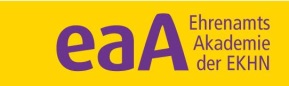 Verpflichtung zur Wahrung des Datenschutzes für haupt-, neben- und ehrenamtliche Mitarbeiterinnen und Mitarbeiter der Evangelischen Kirche in Hessen und Nassau__________________________________________________________________________Name, Vorname__________________________________________________________________________Wohnort, Straße__________________________________________________________________________Gemeinde/DienststelleDem Mitarbeiter/der Mitarbeiterin wurde das Merkblatt über den Datenschutz ausgehändigt. Der Mitarbeiter/die Mitarbeiterin wurde sodann gemäß § 6 des Kirchengesetzes über den Datenschutz der Evangelischen Kirche in Deutschland vom 12. November 1993 (Amtsblatt der EKHN 1994, Seite 160) auf die Wahrung des Datenschutzes nach den dazu erlassenen kirchlichen Vorschriften verpflichtet. Der Mitarbeiter/die Mitarbeiterin wurde darauf hingewiesen, dass diese Verpflichtung auch nach Beendigung der Tätigkeit fortbesteht.___________________________			_________________________________Ort, Datum						Unterschrift							des Mitarbeiters/der Mitarbeiterin__________________________________________________________________________Unterschrift und Amtsbezeichnung des Verpflichtenden/der VerpflichtendenStand 05/2008